Obs.: Não existe pré-requisitos para cursar as disciplinas no Curso de Licenciatura em Matemática do IFSP – Caraguatatuba.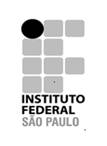          INSTITUTO FEDERAL DE CIÊNCIA E TECNOLOGIA DE SÃO PAULO         INSTITUTO FEDERAL DE CIÊNCIA E TECNOLOGIA DE SÃO PAULO         INSTITUTO FEDERAL DE CIÊNCIA E TECNOLOGIA DE SÃO PAULO         INSTITUTO FEDERAL DE CIÊNCIA E TECNOLOGIA DE SÃO PAULO         INSTITUTO FEDERAL DE CIÊNCIA E TECNOLOGIA DE SÃO PAULO         INSTITUTO FEDERAL DE CIÊNCIA E TECNOLOGIA DE SÃO PAULO         INSTITUTO FEDERAL DE CIÊNCIA E TECNOLOGIA DE SÃO PAULO         INSTITUTO FEDERAL DE CIÊNCIA E TECNOLOGIA DE SÃO PAULO         INSTITUTO FEDERAL DE CIÊNCIA E TECNOLOGIA DE SÃO PAULO         INSTITUTO FEDERAL DE CIÊNCIA E TECNOLOGIA DE SÃO PAULO         INSTITUTO FEDERAL DE CIÊNCIA E TECNOLOGIA DE SÃO PAULO         INSTITUTO FEDERAL DE CIÊNCIA E TECNOLOGIA DE SÃO PAULO         INSTITUTO FEDERAL DE CIÊNCIA E TECNOLOGIA DE SÃO PAULO         INSTITUTO FEDERAL DE CIÊNCIA E TECNOLOGIA DE SÃO PAULO         INSTITUTO FEDERAL DE CIÊNCIA E TECNOLOGIA DE SÃO PAULO         INSTITUTO FEDERAL DE CIÊNCIA E TECNOLOGIA DE SÃO PAULO         INSTITUTO FEDERAL DE CIÊNCIA E TECNOLOGIA DE SÃO PAULO         INSTITUTO FEDERAL DE CIÊNCIA E TECNOLOGIA DE SÃO PAULO         INSTITUTO FEDERAL DE CIÊNCIA E TECNOLOGIA DE SÃO PAULOCargaCarga(Criação: Lei nº 11.892 de 29/12/2008)(Criação: Lei nº 11.892 de 29/12/2008)(Criação: Lei nº 11.892 de 29/12/2008)(Criação: Lei nº 11.892 de 29/12/2008)(Criação: Lei nº 11.892 de 29/12/2008)(Criação: Lei nº 11.892 de 29/12/2008)(Criação: Lei nº 11.892 de 29/12/2008)(Criação: Lei nº 11.892 de 29/12/2008)(Criação: Lei nº 11.892 de 29/12/2008)(Criação: Lei nº 11.892 de 29/12/2008)(Criação: Lei nº 11.892 de 29/12/2008)(Criação: Lei nº 11.892 de 29/12/2008)(Criação: Lei nº 11.892 de 29/12/2008)(Criação: Lei nº 11.892 de 29/12/2008)(Criação: Lei nº 11.892 de 29/12/2008)(Criação: Lei nº 11.892 de 29/12/2008)(Criação: Lei nº 11.892 de 29/12/2008)(Criação: Lei nº 11.892 de 29/12/2008)(Criação: Lei nº 11.892 de 29/12/2008)HoráriaHoráriaCampus: CaraguatatubaCampus: CaraguatatubaCampus: CaraguatatubaCampus: CaraguatatubaCampus: CaraguatatubaCampus: CaraguatatubaCampus: CaraguatatubaCampus: CaraguatatubaCampus: CaraguatatubaCampus: CaraguatatubaCampus: CaraguatatubaCampus: CaraguatatubaCampus: CaraguatatubaCampus: CaraguatatubaCampus: CaraguatatubaCampus: CaraguatatubaCampus: CaraguatatubaCampus: CaraguatatubaCampus: Caraguatatubado Curso:do Curso:              Portaria de Criação (do campus): nº 1714 de 20 de dezembro de 2006              Portaria de Criação (do campus): nº 1714 de 20 de dezembro de 2006              Portaria de Criação (do campus): nº 1714 de 20 de dezembro de 2006              Portaria de Criação (do campus): nº 1714 de 20 de dezembro de 2006              Portaria de Criação (do campus): nº 1714 de 20 de dezembro de 2006              Portaria de Criação (do campus): nº 1714 de 20 de dezembro de 2006              Portaria de Criação (do campus): nº 1714 de 20 de dezembro de 2006              Portaria de Criação (do campus): nº 1714 de 20 de dezembro de 2006              Portaria de Criação (do campus): nº 1714 de 20 de dezembro de 2006              Portaria de Criação (do campus): nº 1714 de 20 de dezembro de 2006              Portaria de Criação (do campus): nº 1714 de 20 de dezembro de 2006              Portaria de Criação (do campus): nº 1714 de 20 de dezembro de 2006              Portaria de Criação (do campus): nº 1714 de 20 de dezembro de 2006              Portaria de Criação (do campus): nº 1714 de 20 de dezembro de 2006              Portaria de Criação (do campus): nº 1714 de 20 de dezembro de 2006              Portaria de Criação (do campus): nº 1714 de 20 de dezembro de 2006              Portaria de Criação (do campus): nº 1714 de 20 de dezembro de 2006              Portaria de Criação (do campus): nº 1714 de 20 de dezembro de 20062911,7h2911,7hESTRUTURA CURRICULAR: Licenciatura em MatemáticaESTRUTURA CURRICULAR: Licenciatura em MatemáticaESTRUTURA CURRICULAR: Licenciatura em MatemáticaESTRUTURA CURRICULAR: Licenciatura em MatemáticaESTRUTURA CURRICULAR: Licenciatura em MatemáticaESTRUTURA CURRICULAR: Licenciatura em MatemáticaESTRUTURA CURRICULAR: Licenciatura em MatemáticaESTRUTURA CURRICULAR: Licenciatura em MatemáticaESTRUTURA CURRICULAR: Licenciatura em MatemáticaESTRUTURA CURRICULAR: Licenciatura em MatemáticaESTRUTURA CURRICULAR: Licenciatura em MatemáticaESTRUTURA CURRICULAR: Licenciatura em MatemáticaESTRUTURA CURRICULAR: Licenciatura em MatemáticaESTRUTURA CURRICULAR: Licenciatura em MatemáticaESTRUTURA CURRICULAR: Licenciatura em MatemáticaESTRUTURA CURRICULAR: Licenciatura em MatemáticaESTRUTURA CURRICULAR: Licenciatura em MatemáticaESTRUTURA CURRICULAR: Licenciatura em Matemática          Base Legal: Lei 9394/96, Parecer CNE/CP 28/2001 e Resolução CNE/CP 02/2002          Base Legal: Lei 9394/96, Parecer CNE/CP 28/2001 e Resolução CNE/CP 02/2002          Base Legal: Lei 9394/96, Parecer CNE/CP 28/2001 e Resolução CNE/CP 02/2002          Base Legal: Lei 9394/96, Parecer CNE/CP 28/2001 e Resolução CNE/CP 02/2002          Base Legal: Lei 9394/96, Parecer CNE/CP 28/2001 e Resolução CNE/CP 02/2002          Base Legal: Lei 9394/96, Parecer CNE/CP 28/2001 e Resolução CNE/CP 02/2002          Base Legal: Lei 9394/96, Parecer CNE/CP 28/2001 e Resolução CNE/CP 02/2002          Base Legal: Lei 9394/96, Parecer CNE/CP 28/2001 e Resolução CNE/CP 02/2002          Base Legal: Lei 9394/96, Parecer CNE/CP 28/2001 e Resolução CNE/CP 02/2002          Base Legal: Lei 9394/96, Parecer CNE/CP 28/2001 e Resolução CNE/CP 02/2002          Base Legal: Lei 9394/96, Parecer CNE/CP 28/2001 e Resolução CNE/CP 02/2002          Base Legal: Lei 9394/96, Parecer CNE/CP 28/2001 e Resolução CNE/CP 02/2002          Base Legal: Lei 9394/96, Parecer CNE/CP 28/2001 e Resolução CNE/CP 02/2002          Base Legal: Lei 9394/96, Parecer CNE/CP 28/2001 e Resolução CNE/CP 02/2002          Base Legal: Lei 9394/96, Parecer CNE/CP 28/2001 e Resolução CNE/CP 02/2002          Base Legal: Lei 9394/96, Parecer CNE/CP 28/2001 e Resolução CNE/CP 02/2002          Base Legal: Lei 9394/96, Parecer CNE/CP 28/2001 e Resolução CNE/CP 02/2002          Base Legal: Lei 9394/96, Parecer CNE/CP 28/2001 e Resolução CNE/CP 02/2002Resolução de autorização do curso no IFSP: nº 187, de 19/11/2010Resolução de autorização do curso no IFSP: nº 187, de 19/11/2010Resolução de autorização do curso no IFSP: nº 187, de 19/11/2010Resolução de autorização do curso no IFSP: nº 187, de 19/11/2010Resolução de autorização do curso no IFSP: nº 187, de 19/11/2010Resolução de autorização do curso no IFSP: nº 187, de 19/11/2010Resolução de autorização do curso no IFSP: nº 187, de 19/11/2010Resolução de autorização do curso no IFSP: nº 187, de 19/11/2010Resolução de autorização do curso no IFSP: nº 187, de 19/11/2010Resolução de autorização do curso no IFSP: nº 187, de 19/11/2010Resolução de autorização do curso no IFSP: nº 187, de 19/11/2010Resolução de autorização do curso no IFSP: nº 187, de 19/11/2010Resolução de autorização do curso no IFSP: nº 187, de 19/11/2010Resolução de autorização do curso no IFSP: nº 187, de 19/11/2010Resolução de autorização do curso no IFSP: nº 187, de 19/11/2010Resolução de autorização do curso no IFSP: nº 187, de 19/11/2010Resolução de autorização do curso no IFSP: nº 187, de 19/11/2010Resolução de autorização do curso no IFSP: nº 187, de 19/11/2010Resolução de autorização do curso no IFSP: nº 187, de 19/11/2010Curso Superior de Licenciatura em MatemáticaCurso Superior de Licenciatura em MatemáticaCurso Superior de Licenciatura em MatemáticaCurso Superior de Licenciatura em MatemáticaCurso Superior de Licenciatura em MatemáticaCurso Superior de Licenciatura em MatemáticaCurso Superior de Licenciatura em MatemáticaCurso Superior de Licenciatura em MatemáticaCurso Superior de Licenciatura em MatemáticaCurso Superior de Licenciatura em MatemáticaCurso Superior de Licenciatura em MatemáticaCurso Superior de Licenciatura em MatemáticaCurso Superior de Licenciatura em MatemáticaCurso Superior de Licenciatura em MatemáticaCurso Superior de Licenciatura em MatemáticaCurso Superior de Licenciatura em MatemáticaComponente CurricularComponente CurricularComponente CurricularCódigosCódigosNo. No. SEMESTRES - Aulas/semanaSEMESTRES - Aulas/semanaSEMESTRES - Aulas/semanaSEMESTRES - Aulas/semanaSEMESTRES - Aulas/semanaSEMESTRES - Aulas/semanaSEMESTRES - Aulas/semanaSEMESTRES - Aulas/semanaSEMESTRES - Aulas/semanaSEMESTRES - Aulas/semanaSub-total:Prát. de Ens.Subtotal: Prática de ensino Total GeralTotal GeralProfsProfs1o.2o. 3o.4o.4o.5o.5o.6o.7o.8o.Aulas(horas)(horas)(horas) 1o. Sem. 1o. Sem.Conjuntos e FunçõesConjuntos e FunçõesConjuntos e FunçõesCOF M1COF M11141--------115,863,363,3 1o. Sem. 1o. Sem.Geometria 1 - PlanaGeometria 1 - PlanaGeometria 1 - PlanaGEP M1GEP M11141--------115,863,363,3 1o. Sem. 1o. Sem.Análise Combinatória e ProbabilidadeAnálise Combinatória e ProbabilidadeAnálise Combinatória e ProbabilidadeACP M1ACP M1112-----------31,731,7 1o. Sem. 1o. Sem.Trigonometria Trigonometria Trigonometria TRI M1TRI M1112-----------31,731,7 1o. Sem. 1o. Sem.Matrizes, Determ. e SistemasMatrizes, Determ. e SistemasMatrizes, Determ. e SistemasMDS M1MDS M1112-----------31,731,7 1o. Sem. 1o. Sem.Didática GeralDidática GeralDidática GeralDIG M1DIG M1112-----------31,731,7 1o. Sem. 1o. Sem.Fundamentos da EducaçãoFundamentos da EducaçãoFundamentos da EducaçãoFUE M1FUE M1112-----------31,731,7 1o. Sem. 1o. Sem.Leitura, Interpr. e Prod. de Texto 1Leitura, Interpr. e Prod. de Texto 1Leitura, Interpr. e Prod. de Texto 1LT1 M1LT1 M1112-----------31,731,7 2o. Sem. 2o. Sem.Estatística BásicaEstatística BásicaEstatística BásicaESBM2ESBM211-4--------115,863,363,3 2o. Sem. 2o. Sem.Geometria 2 - EspacialGeometria 2 - EspacialGeometria 2 - EspacialGEE M2GEE M211-4--------115,863,363,3 2o. Sem. 2o. Sem.Geometria AnalíticaGeometria AnalíticaGeometria AnalíticaGAN M2GAN M211-2----------31,731,7 2o. Sem. 2o. Sem.Números Complexos e PolinômiosNúmeros Complexos e PolinômiosNúmeros Complexos e PolinômiosCOP M2COP M211-2----------31,731,7 2o. Sem. 2o. Sem.Didática da MatemáticaDidática da MatemáticaDidática da MatemáticaDIM M2DIM M211-2----------31,731,7 2o. Sem. 2o. Sem.História da EducaçãoHistória da EducaçãoHistória da EducaçãoHIE M2HIE M211-4----------63,363,3 2o. Sem. 2o. Sem.Leitura, Interpr. e Prod. de Texto 2Leitura, Interpr. e Prod. de Texto 2Leitura, Interpr. e Prod. de Texto 2LT2 M2LT2 M211-2----------31,731,7           3o. Sem.           3o. Sem.Cálculo Diferencial e Integral 1Cálculo Diferencial e Integral 1Cálculo Diferencial e Integral 1CD1M3CD1M311--6---------95,095,0           3o. Sem.           3o. Sem.VetoresVetoresVetoresVET M3VET M311--4---------63,363,3           3o. Sem.           3o. Sem.Desenho GeométricoDesenho GeométricoDesenho GeométricoDGE M3DGE M322--2---------31,731,7           3o. Sem.           3o. Sem.Psicologia da EducaçãoPsicologia da EducaçãoPsicologia da EducaçãoPED M3PED M311--2---------31,731,7           3o. Sem.           3o. Sem.Inglês Instrumental 1Inglês Instrumental 1Inglês Instrumental 1IG1 M3IG1 M311--2---------31,731,7           3o. Sem.           3o. Sem.História da Ciência e da TecnologiaHistória da Ciência e da TecnologiaHistória da Ciência e da TecnologiaHCT M3HCT M311--2---------31,731,7           3o. Sem.           3o. Sem.LibrasLibrasLibrasLIB M3LIB M311--2---------31,731,74o. Sem.4o. Sem.Cálculo Diferencial e Integral 2Cálculo Diferencial e Integral 2Cálculo Diferencial e Integral 2CD2 M4CD2 M411---44-------63,363,34o. Sem.4o. Sem.Estatística AplicadaEstatística AplicadaEstatística AplicadaESA M4ESA M411---22-------31,731,74o. Sem.4o. Sem.Teoria dos NúmerosTeoria dos NúmerosTeoria dos NúmerosTNU M4TNU M411---22-------31,731,74o. Sem.4o. Sem.Matemática FinanceiraMatemática FinanceiraMatemática FinanceiraMFI M4MFI M411---22-------31,731,74o. Sem.4o. Sem.Metodologia do Ensino da MatemáticaMetodologia do Ensino da MatemáticaMetodologia do Ensino da MatemáticaMEM M4MEM M411---22-------31,731,74o. Sem.4o. Sem.Organização Política EducacionalOrganização Política EducacionalOrganização Política EducacionalOPE M4OPE M411---22-------31,731,74o. Sem.4o. Sem.Inglês Instrumental 2Inglês Instrumental 2Inglês Instrumental 2IG2 M4IG2 M411---22-------31,731,74o. Sem.4o. Sem.Matemática e sua HistóriaMatemática e sua HistóriaMatemática e sua HistóriaMHI M4MHI M411---44-------63,363,35o. Sem.Cálculo Diferencial e Integral 3CD3 M51----4-----63,35o. Sem.Álgebra LinearALG M51----4-----63,35o. Sem.Cálculo NuméricoCNU M51----2-----31,75o. Sem.Prática de Ensino 1PE1 M52----2---2 31,731,75o. Sem.Interface da Matem. com a Física 1IF1 M51----4---231,763,36o. Sem.Equações DiferenciaisEDI M61-----2----31,76o. Sem.Sequências e Séries SSE M61-----2----31,76o. Sem.Estruturas AlgébricasEAL M61-----4----63,36o. Sem.Filosofia da EducaçãoFIE M61-----2----31,76o. Sem.Pratica de Ensino 2 PE2 M62-----2--231,731,76o. Sem.Interface da Matem. com a Física  2IF2 M61-----4--231,763,36o. Sem.Metodologia do Trabalho CientíficoMTC M61-----2----31,77o. Sem.Introdução à Análise RealIAR M71------2---31,77o. Sem.Introdução à LógicaILO M71------2---31,77o. Sem.Laboratório de Matemática 1LM1 M72------2-231,731,77o. Sem.Prática de Ensino 3PE3 M71------4-463,363,37o. Sem.Interface da Matem. com a Física 3IF3 M71------4-231,763,37o. Sem.Projeto de Ensino e Pesquisa 1PR1 M71------2---31,7 8o. Sem.Geometrias não EuclidianasGNE M81-------2--31,7 8o. Sem.Filosofia da MatemáticaFMA M81-------2--31,7 8o. Sem.Laboratório de Matemática 2LM2 M81-------2231,731,7 8o. Sem.Prática de Ensino 4PE4 M81-------4463,363,3 8o. Sem.Interface da Matem. com a Física 4IF4 M81-------4231,763,3 8o. Sem.Projeto de Ensino e Pesquisa 2PR2 M81-------2--31,7Total Acumulado Geral de aulasTotal Acumulado Geral de aulasTotal Acumulado Geral de aulasTotal Acumulado Geral de aulas2020202016181616---Total acumulado de HorasTotal acumulado de HorasTotal acumulado de HorasTotal acumulado de Horas316,7316,7316,7316,7253,3285,0253,3253,3-443,32.311,7Atividades Acadêmico-Científicas e CulturaisAtividades Acadêmico-Científicas e CulturaisAtividades Acadêmico-Científicas e CulturaisAtividades Acadêmico-Científicas e CulturaisAtividades Acadêmico-Científicas e CulturaisAtividades Acadêmico-Científicas e CulturaisAtividades Acadêmico-Científicas e CulturaisAtividades Acadêmico-Científicas e CulturaisAtividades Acadêmico-Científicas e CulturaisAtividades Acadêmico-Científicas e CulturaisAtividades Acadêmico-Científicas e CulturaisAtividades Acadêmico-Científicas e CulturaisAtividades Acadêmico-Científicas e Culturais-200,0ESTÁGIO SUPERVISIONADOESTÁGIO SUPERVISIONADOESTÁGIO SUPERVISIONADOESTÁGIO SUPERVISIONADOESTÁGIO SUPERVISIONADOESTÁGIO SUPERVISIONADOESTÁGIO SUPERVISIONADOESTÁGIO SUPERVISIONADOESTÁGIO SUPERVISIONADOESTÁGIO SUPERVISIONADOESTÁGIO SUPERVISIONADOESTÁGIO SUPERVISIONADOESTÁGIO SUPERVISIONADO-400,0TOTAL GERALTOTAL GERALTOTAL GERALTOTAL GERALTOTAL GERALTOTAL GERALTOTAL GERALTOTAL GERALTOTAL GERALTOTAL GERALTOTAL GERALTOTAL GERALTOTAL GERAL-2.911,7OBS: AULAS COM DURAÇÃO DE  50    MINUTOSOBS: AULAS COM DURAÇÃO DE  50    MINUTOSOBS: AULAS COM DURAÇÃO DE  50    MINUTOSOBS: AULAS COM DURAÇÃO DE  50    MINUTOSOBS: AULAS COM DURAÇÃO DE  50    MINUTOSOBS: AULAS COM DURAÇÃO DE  50    MINUTOSOBS: AULAS COM DURAÇÃO DE  50    MINUTOSOBS: AULAS COM DURAÇÃO DE  50    MINUTOSOBS: AULAS COM DURAÇÃO DE  50    MINUTOSOBS: AULAS COM DURAÇÃO DE  50    MINUTOSOBS: AULAS COM DURAÇÃO DE  50    MINUTOSOBS: AULAS COM DURAÇÃO DE  50    MINUTOSOBS: AULAS COM DURAÇÃO DE  50    MINUTOSOBS: AULAS COM DURAÇÃO DE  50    MINUTOSOBS: AULAS COM DURAÇÃO DE  50    MINUTOS